Матушка-Земля! Выражение это мы нередко слышим и часто используем его в нашей повседневной жизни при общении. Значение выражения и то, что мы в него вкладываем, просто-таки выплывает из самой формулировки. Земля – наша кормилица, наш общий дом, созданный Богом, где есть все необходимые и уникальные условия не только для нашего выживания, но и для наслаждения жизнью во всей ее красе.Земля отдает нам себя целиком, безоговорочно дарит любовь, несмотря на наше несколько варварское к ней отношение. Как ласковая и заботливая мать, Земля обеспечивает, одаривает и «воспитывает» своих несмышленых детей. А чем мы ей отвечаем? Вопрос этот уже давно приобрел насущную актуальность в разных странах мира.Человечество, все же, обратило внимание на свою роль и позицию в экосистемах нашей планеты. Так, в марте 1971 года Генеральным секретарем ООН был провозглашен праздник – Всемирный день Земли. Точную дату, когда празднуется День Земли 2017, а также о некоторых особенностях этого удивительного праздника, Вы узнаете из нашей статьи.Вообще, существует два праздника, которые относятся к чествованию нашей планеты – это Всемирный день Земли и Международный день Земли.Всемирный День Земли в 2017 году отмечается 21 марта, в день весеннего равноденствия. На эту дату припадает еще один экологический праздник – Международный день леса.Второе название праздника нашей планеты – Международный день Земли. Отмечается он 22 апреля ежегодно.Несмотря на эти два основных периода проведения праздника Земли, многие инициативные группы и рядовые участники планируют ряд мероприятий и проводят их где-то вблизи момента летнего солнцестояния. Иными словами, организаторы создают все условия для того, чтобы все желающие принять участие в празднике, максимально использовали погожую погоду и свое свободное время.Какое бы название не было использовано и когда бы не проводился праздник, важно одно – чтобы в День Земли люди «пробуждались», благодаря всевозможным акциям и мероприятиям, и по-новому смотрели на свои взаимоотношения с Матушкой-Землей. Возможно, благодаря празднику многие задумаются над своими действиями и поступками, которые тем или иным образом направлены на медленное уничтожение нашей удивительной планеты.Немножко истории: что мы знаем о Дне Земли?Самая первая акция в поддержку Земли прошла в США в 1970 году. Успех «одноразового» мероприятия настолько вдохновил организаторов, что на следующий год они повторили проведение праздника в более широком масштабе. С тех пор крупное превознесение планеты в один из весенних дней стало повторяться из года в год.Официальным праздник стал в 1971 году, когда сенатор Гейлорд Нельсон, благодаря впечатлению от оглушительного успеха первого Дня Земли, провозгласил целую «Неделю Земли», как ежегодное событие, отмечающееся в течение третьей недели апреля. По традиции в День Земли звонит Колокол Мира.На волне политической и общественной активности, которую породил День Земли, в Соединенных Штатах Америки было принято множество законов и актов, касающихся охраны окружающей среды.В 1990 году праздник стал международной акцией, участниками которой стали 200 млн. человек из 141 страны. А уже к 2000 году в акции приняли участие сотни миллионов человек из 181 страны.В 2009 году Генеральная Ассамблея ООН объявила Международный день Матери-Земли и постановила отмечать его 22 апреля. Несмотря на это, в некоторых странах все равно отмечают День Земли в день весеннего равноденствия (когда продолжительность дня равняется продолжительности ночи), тем самым отмечая наступление весны в Северном полушарии и осени в Южном.В России отмечают День Земли в рамках Дней защиты от экологической опасности, которые ежегодно проходят в нашей стране с 15 апреля по 5 июня.СимволикаВ день весеннего равноденствия или же, неизменно, 22 апреля на многих Интернет-ресурсах можно увидеть зеленую греческую букву Тета (Θ, θ) на белом фоне и флаг Земли, который представляет собой снимок планеты с космоса.Греческая буква Θ, θ (Тета) – это восьмая буква в греческом алфавите, которая имеет числовое значение девять в греческой алфавитной записи чисел.Флаг Земли – это изображение планеты Земля на темно-синем фоне. В настоящее время используется фотография, которую сделали астронавты «Аполлона-17», когда направлялись к Луне. Традиционно, флаг Земли связан не только с Днем Земли, но и с рядом других экологических праздников, а также с природоохранными, гражданскими и миротворческими мероприятиями на международном уровне.Традиции праздникаОсновная цель праздника – «поддержать и сохранить». Ежегодно в день праздника ученые, имеющие мировое имя и признание, собираются за «круглым столом» и обсуждают проблематику планеты в экологическом направлении. Во многих государствах проходят самые разнообразные мероприятия, направленные на сохранение водных, земных ресурсов и других даров природы.Перечень примерных акций и мероприятий, которые проводятся в День Земли:миротворческие акции;фестивали;экологические выставки;конференции;концерты;уборка улиц;марафоны;посадка деревьев;культурные мероприятия;остановка дорожного движения;звон Колокола Мира.Колокол МираВ праздник Дня Земли во многих странах всего мира по старой доброй традиции звучит Колокол Мира, и звоном своим он призывает жителей Земли прочувствовать всепланетную общность и постараться приложить все свои усилия, чтобы защитить мир в нашем общем Доме.Колокол Мира – это своеобразный символ вечного братства, солидарности народов, спокойствия, дружбы и мирной жизни. В то же время, Колокол Мира – громкий призыв к действию во имя сохранения Человека, Культуры и Жизни на Земле.Самый первый Колокол Мира был отлит из монет, которые пожертвовали дети всех континентов, а также в него вплавили медали и ордена людей с разных концов мира. Установлен первый Колокол был в 1954 году в Нью-Йорке, в штаб-квартире ООН. «Да здравствует всеобщий мир во всем мире», — гласит надпись на Колоколе Мира.МБУ ЦСО Белокалитвинского районаМеждународный День Земли.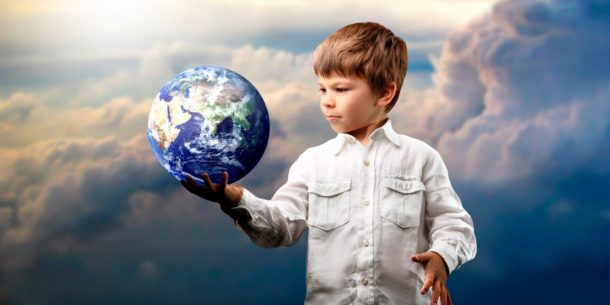 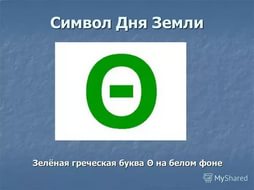 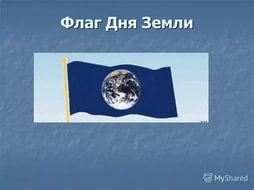 2017